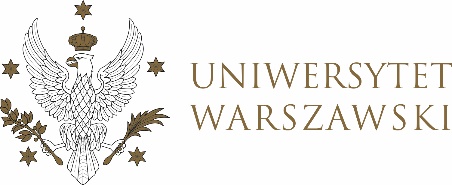 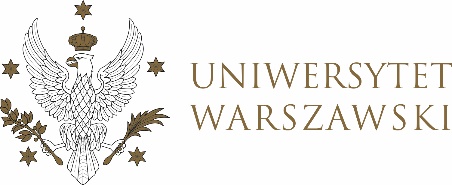 Poz. 21Poz. 24UCHWAŁA NR 13RADY DYDAKTYCZNEJ DLA KIERUNKÓW: PEDAGOGIKA, PEDAGOGIKA NAUCZYCIELSKA, GRADUATE PROGRAMME IN TEACHING ENGLISH TO YOUNG LEARNES, PEDAGOGIKA PRZEDSZKOLNA I WCZESNOSZKOLNA, PEDAGOGIKA SPECJALNAz dnia  04 kwietnia 2022 r. w sprawie procesu dyplomowania na kierunku pedagogika nauczycielska (studia II stopnia)Na podstawie § 68 Statutu Uniwersytetu Warszawskiego (Monitor UW z 2019 r. poz. 190) oraz § 4 ust. 3 pkt. 6 Regulaminu Studiów na Uniwersytecie Warszawskim (Monitor UW z 2019 r. poz. 186)  Rada Dydaktyczna postanawia co następuje:§ 1W załączniku nr 1 do uchwały NR 8/URD/2019/20 z dnia 30 kwietnia 2020 r. wprowadza się następującą zmianę: punkt I.9 otrzymuje brzmienie „Kierujący pracą dyplomową przedstawia temat pracy do zatwierdzenia Radzie dydaktycznej na miesiąc przed zakończeniem drugiego semestru trwania seminarium. Kierujący pracą dyplomową jest odpowiedzialny za zgodność tematu z profilem studiów, poziomem kształcenia i dyscypliną.” § 2Uchwała wchodzi w życie z dniem podjęcia. Przewodnicząca Rady Dydaktycznej: 
Barbara Murawska